                                                KAM NA VYSOKÚ ŠKOLU                             20.10.2022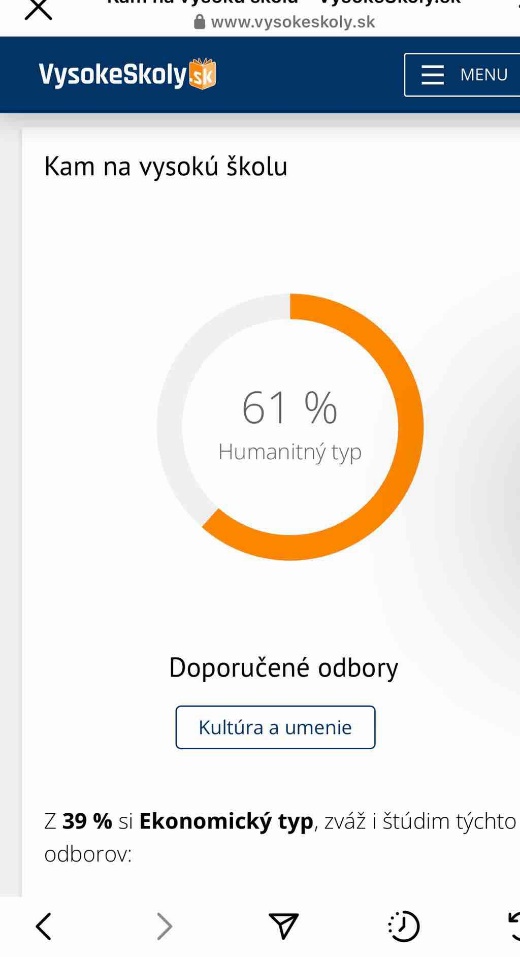 https://www.vysokeskoly.sk/sprievodca-vyberom-skoly/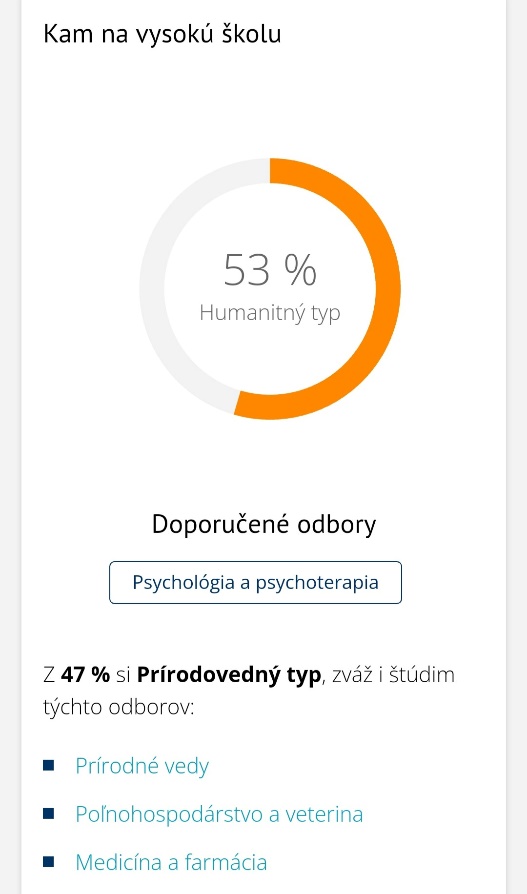 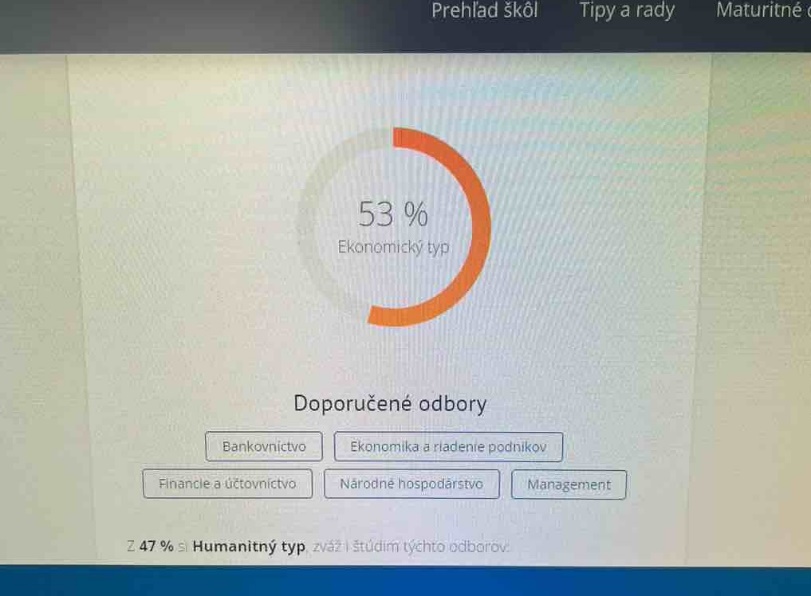 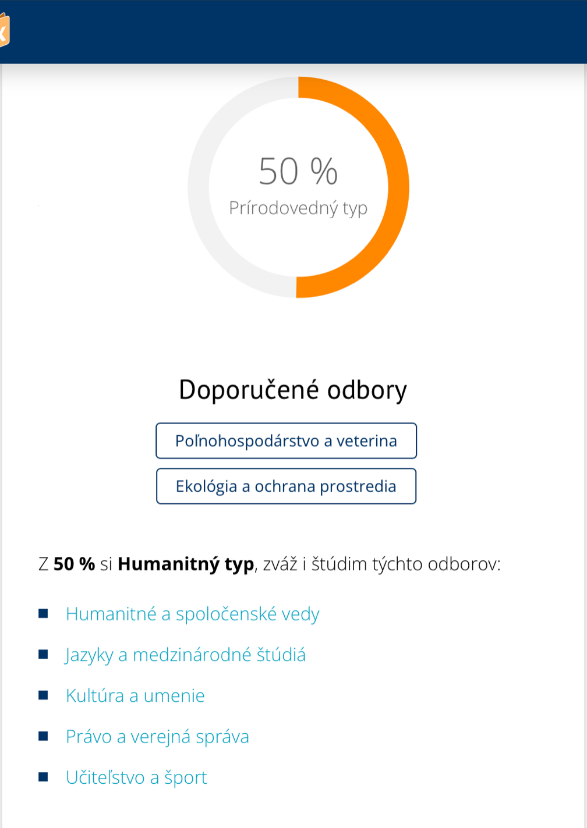 